Acid and Base Note GuideThe ________ scale measures how acidic or basic something is.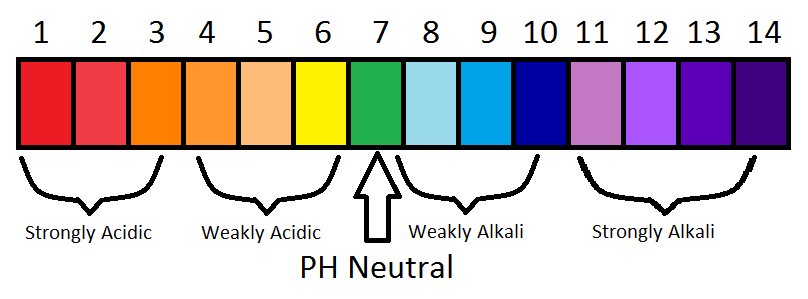 An acid has more _______________ ions.A base has more ________________ ions.Something neutral, like water, has a pH of _______ . That means it has equal numbers of H+ ions and OH- ions!(H+)  +  (OH-)  =  _________The pH scale is logarithmic. That means it increases by factors of ________ .Tomato juice (pH 4) is __________ times more acidic than water (pH 7).Bleach (pH 12) is ___________ times more basic than water (pH 7)._______________ are weak acids or bases that help keep pH within a narrow range. Buffers help to keep our blood at a pH of __________ .